                                               УТВЕРЖДАЮ                                                                                 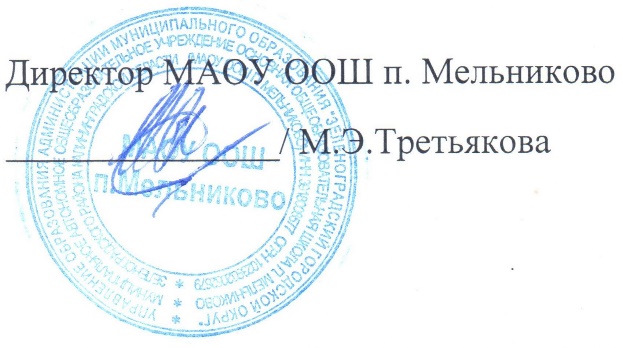 ПОЛОЖЕНИЕ о школьной библиотеке МАОУ ООШ п.МельниковоI. Общие положения1. Положение разработано в соответствии с Федеральным законом № 273 от 29.12.2012 «Об образовании в Российской Федерации» ст.35 п.3; Федеральным законом РФ «О библиотечном деле» от 29.12.1994 No78-ФЗ; приказом от 1.04.2004 №  936 «О реализации решения коллегии Министерства образования России от 10.02.2004 № 212 «Об основных направлениях совершенствования деятельности библиотеки учреждения общего образования Российской Федерации»; в соответствии с требованиями ФГОС и ГОСС 2004, СанПин 2.4.2.2821-10 «Санитарно-эпидемиологические требования к условиям организации обучения в общеобразовательных учреждениях» (утвержденные Постановлением Главного государственного санитарного врача РФ от 29.12.2010 № 189.2. Библиотека является структурным подразделением МАОУ ООШ п. Мельниково, участвующим в учебно-воспитательном процессе в целях обеспечения права участников образовательного процесса на бесплатное пользование библиотечно-информационными ресурсами.3. Цели школьной библиотеки соотносятся с целями школы: формирование общей культуры личности обучающихся на основе усвоения обязательного минимума содержания общеобразовательных программ, их адаптация к жизни в обществе, создание основы для осознанного выбора и последующего освоения профессиональных, образовательных программ.4. Школьная библиотека руководствуется в своей деятельности федеральными законами, указами и распоряжениями Президента Российской Федерации, постановлениями и распоряжениями Правительства Российской Федерации, решениями Министерства образования Российской Федерации, Уставом школы, Положением о библиотеке, утвержденным директором школы.5. Порядок пользования источниками информации, перечень основных услуг и условия их предоставления определяются Положением о школьной библиотеке и Правилами пользования школьной библиотекой, утвержденными директором школы.6. Школа несет ответственность за доступность и качество библиотечно-информационного обслуживания библиотеки.7.  Организация обслуживания участников образовательного процесса производится в соответствии с правилами техники безопасности и противопожарными, санитарно-гигиеническими требованиями.8. В библиотеке запрещается издание и распространение печатных, аудио-, аудиовизуальных и иных материалов, содержавших хотя бы один из признаков, предусмотренных частью первой статьи 1 Федерального закона от 25 июля 2002 год №114-ФЗ «О противодействии экстремистской деятельности», не допускается наличие   экстремистских материалов, призывающих к осуществлению экстремистской деятельности либо обосновывающих или оправдывающих необходимость осуществления такой деятельности, в том числе труды руководителей национал-социалистической рабочей партии Германии, фашистской партии Италии, публикаций, обосновывающих или оправдывающих национальное  и расовое превосходство либо оправдывающих практику совершения военных или иных преступлений, направленных на полное или частичное уничтожение какой-либо этнической, социальной, расовой, национальной или религиозной группы.Кроме того, к таким материалом, в соответствии со ст. 13 Федерального закона от 25.07.2002 г. №114 – ФЗ относится: а) официальные материалы запрещенных  экстремистских организаций;б) материалы, авторами которых являются лица, осужденные в соответствии с международно-правовыми актами за преступления против мира и человечества и содержащие признаки, предусмотренные частью первой статьи 1 настоящего Федерального закона;в) любые иные, в том числе анонимные, материалы, содержащие признаки, предусмотренные частью первой  статьи 1 настоящего Федерального закона.В помещении библиотеки размещается Федеральный список    экстремистской литературы, утвержденный Федеральным органом исполнительной власти, запрещенной к распространению на территории Российской Федерации. II. Основные задачиОсновными задачами школьной библиотеки являются:1. Обеспечение участникам образовательного процесса — обучающимся, педагогическим работникам, родителям обучающихся — доступа к информации, знаниям, идеям, культурным ценностям посредством использования библиотечно-информационных ресурсов школы на различных носителях: бумажном (книжный фонд, фонд периодических изданий); коммуникативном (компьютерные сети) и иных носителях;2. Совершенствование предоставляемых библиотекой услуг на основе внедрения новых информационных технологий и компьютеризации библиотечно-информационных процессов. 3. Воспитание  у учащихся информационной культуры, любви к книге, культуры чтения, умения пользоваться библиотекой. Привитие школьникам потребности в систематическом чтении литературы для развития творческого мышления, познавательных интересов и способностей, успешного усвоения учебных программ.  III Основные функцииДля реализации основных задач библиотека:1. Формирует фонд библиотечно-информационных ресурсов школы:• комплектует универсальный фонд учебными, художественными, научными, справочными, педагогическими и научно-популярными документами на традиционных и нетрадиционных носителях информации;• пополняет фонд информационными ресурсами сети Интернет;2. Создает информационную продукцию:• организует и ведет справочно-библиографический аппарат;• разрабатывает рекомендательные библиографические пособия (списки, обзоры, указатели и т.п.);3. Осуществляет дифференцированное библиотечно-информационное обслуживание обучающихся:• оказывает информационную поддержку в решении задач, возникающих в процессе их учебной, самообразовательной и досуговой деятельности;• выявляет информационные потребности и удовлетворяет запросы, связанные с обучением, воспитанием и здоровьем детей;• удовлетворяет запросы пользователей и информирует о новых поступлениях в библиотеку;• консультирует по вопросам учебных изданий для обучающихся.IV. Организация деятельности библиотеки1. Школьная библиотека по своей структуре делится на абонемент, читальный зал, отдел учебников и отдел методической литературы по предметам.2. Библиотечно-информационное обслуживание осуществляется на основе библиотечно-информационных ресурсов в соответствии с учебным и воспитательным планами школы, программами, проектами и планом работы школьной библиотеки.3. В целях обеспечения модернизации библиотеки в условиях информатизации образования и в пределах средств, выделяемых учредителями, школа обеспечивает библиотеку:•гарантированным финансированием комплектования библиотечно-информационных ресурсов;•необходимыми служебными и производственными помещениями в соответствии со структурой библиотеки и нормативами по технике безопасности эксплуатации компьютеров (отсутствие высокой влажности, запыленности помещения, коррозионно-активных примесей или электропроводящей пыли) и в соответствии с положениями СанПиН;• телекоммуникационной и копировально-множительной техникой и необходимыми программными продуктами;• ремонтом и сервисным обслуживанием техники и оборудования библиотеки;• библиотечной техникой и канцелярскими принадлежностями.4. Школа создает условия для сохранности аппаратуры, оборудования и имущества библиотеки.5. Ответственность за систематичность и качество комплектования основного фонда библиотеки, комплектование учебного фонда в соответствии с федеральными перечнями учебников и учебно-методических изданий, создание необходимых условий для деятельности библиотеки несет директор школы в соответствии с Уставом школы.6. Режим работы школьной библиотеки определяется библиотекарем  в соответствии с правилами внутреннего распорядка школы.V. Организация работы1. Управление школьной библиотекой осуществляется в соответствии с законодательством Российской Федерации и уставом школы.2.  Общее руководство деятельностью школьной библиотеки осуществляет директор школы.3. Руководство школьной библиотекой осуществляет библиотекарь, который несет ответственность в пределах своей компетенции перед обществом и директором школы, обучающимися, их родителями (иными законными представителями) за организацию и результаты деятельности школьной библиотеки в соответствии с функциональными обязанностями, предусмотренными квалификационными требованиями, трудовым договором и уставом школы.4. Библиотекарь  назначается директором школы, может являться членом педагогического коллектива и входить в состав педагогического совета общеобразовательного учреждения.5. Библиотекарь разрабатывает и представляет директору школы на утверждение следующие документы:Положение о библиотеке, правила пользования библиотекой;планово-отчетную документацию;6. Трудовые отношения работников школьной библиотеки и средней школы регулируются трудовым договором, условия которого не должны противоречить законодательству Российской Федерации о труде.VI. Права и обязанности библиотеки Работники школьной библиотеки имеют право:самостоятельно выбирать формы, средства и методы библиотечно-информационного обслуживания образовательного и воспитательного процессов в соответствии с целями и задачами, указанными в Уставе школы и положении о школьной библиотеке;изымать и реализовывать документы из фондов в соответствии с инструкцией по учету библиотечного фонда;определять в соответствии с правилами пользования школьной библиотекой, утвержденными директором школы, и по согласованию с родительским комитетом или попечительским советом виды и размеры компенсации ущерба, нанесенного пользователями библиотеки; иметь ежегодный отпуск в соответствии с локальными нормативными актами;быть представленными к различным формам поощрения;участвовать в соответствии с законодательством Российской Федерации в работе библиотечных ассоциаций.VII. Работник библиотек обязан1. Обеспечить пользователям возможность работы с информационными ресурсами библиотеки.2. Информировать пользователей о видах предоставляемых библиотекой услуг.3.  Формировать фонды в соответствии с утвержденными федеральными перечнями учебных изданий, образовательными программами школы, интересами, потребностями и запросами всех перечисленных выше категорий пользователей.5. Ежеквартально проводить сверки библиотечного фонда с регулярно пополняющимся Федеральным списком экстремистских материалов.  6. Совершенствовать информационно-библиографическое и библиотечное обслуживание пользователей.7. Обеспечивать сохранность использования носителей информации, их систематизацию, размещение и хранение.8. Обеспечивать режим работы школьной библиотеки.9.  Отчитываться в установленном порядке перед директором школы.10.  Повышать квалификацию.VIII. Права и обязанности пользователей библиотекиПользователи библиотеки имеют право:получать полную информацию о составе библиотечного фонда, информационных ресурсах и предоставляемых библиотекой услугах; пользоваться справочно-библиографическим аппаратом библиотеки;получать консультационную помощь в поиске и выборе источников информации;получать во временное пользование на абонементе и в читальном зале печатные издания и другие источники информации;продлевать срок пользования документами;участвовать в мероприятиях, проводимых библиотекой;обращаться для разрешения конфликтной ситуации к директору школы.IX. Пользователи школьной библиотеки обязанысоблюдать правила пользования школьной библиотекой; бережно относиться к произведениям печати (не вырывать, не загибать страниц, не делать в книгах подчеркивания, пометки), иным документам на различных носителях, оборудованию, инвентарю;пользоваться ценными и справочными документами только в помещении библиотеки;убедиться при получении документов в отсутствии дефектов, а при обнаружении проинформировать об этом работника библиотеки (ответственность за обнаруженные дефекты в сдаваемых документах несет последний пользователь); расписываться в читательском формуляре за каждый полученный документ (исключение: обучающиеся 1—2 классов); возвращать документы в школьную библиотеку в установленные сроки;заменять документы школьной библиотеки в случае их утраты или порчи им равноценными, либо компенсировать ущерб в размере, установленном правилами пользования школьной библиотекой;полностью рассчитаться со школьной библиотекой по истечении срока обучения или работы в школе.X. Порядок пользования школьной библиотекой1. Запись в школьную библиотеку обучающихся производится по списочному составу класса, педагогических и иных работников школы - в индивидуальном порядке, родителей (иных законных представителей) обучающихся — по паспорту.2.  Перерегистрация пользователей школьной библиотеки производится ежегодно.3. Документом, подтверждающим право пользования библиотекой, является читательский формуляр.4. Читательский формуляр фиксирует дату выдачи пользователю документов из фонда библиотеки и их возвращения в библиотеку.XI. Порядок пользования абонементом1. Пользователи имеют право получить на дом из многотомных изданий не более двух документов одновременно.2. Максимальные сроки пользования документами:— учебники, учебные пособия — учебный год;— научно-популярная, познавательная, художественная литература — 14 дней;— периодические издания, издания повышенного спроса — 7 дней.3. Пользователи могут продлить срок пользования документами, если на них отсутствует спрос со стороны других пользователей.XII. Порядок пользования читальным залом1.   Документы, предназначенные для работы в читальном зале, на дом не выдаются;2. Энциклопедии, справочники, редкие, ценные и имеющиеся в единственном экземпляре документы выдаются только для работы в читальном